Application for Report and Consent -Building Regulations 2018 Fee: Per Regulation applied for. * In the text box below, please list all regulations applied for *  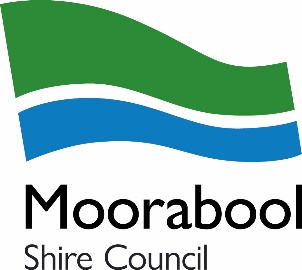 PLEASE NOTE:Personal information is held by Moorabool Shire Council in accordance with the Privacy and Data Protection Act 2014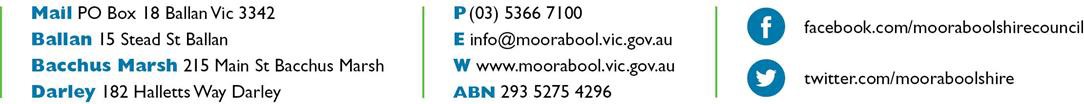 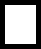 Applicant:Contact NameAddress:Address:Phone:IMobile:IEmail:Applicant Signature:IDate:IOwner's Details□ The Applicant is the owner of this propertyOwner:Address:Address:Phone:I	Mobile:	IEmail:Relevant Building Surveyor:Address:Address:Phone:I	Mobile:	IEmail:Property Address:Property Address:PS/LP:Lot:Volume:Folio:C/A&Sec:ParishNature of Works:	Submission Form:Please provide reasons for this request and supporting information,including ministers’ guidelines (MG-12) relevant to this application.Checklist:The following documents are required for this application to be assessed and further information may be requested depending on the outcome of the data below:Copy of Title in the current owner’s name including every sheet of the plan of subdivision and any encumbrances registered against the title (i.e. covenants, caveats, Sec 173 agreements, etc.).Developers Consent and endorsed plans (if required)Floor and Site Plan (scale 1:100, 1:200 or 1:500) clearly indicating: -The boundaries and dimensions of the allotment and any easements.The distance to street corner and north point;The position and dimensions of the proposed building and its distance to the boundaries of the allotment, location of any existing building(s) on the allotment and adjoining property and any part of a building or land on an adjoining allotment where necessary to show compliance with the Act and these Regulations.The levels of the allotment and the floors of the building.Building(s) including roof eave widths, building lengths, window locations, room usage and boundary fence heights.The position and dimensions of the proposed building and its distance to the boundaries of the allotment, location of any existing building(s) on the allotment and adjoining property and any part of a building or land on an adjoining allotment where necessary to show compliance with the Act and these Regulations.The levels of the allotment and the floors of the building.Building(s) including roof eave widths, building lengths, window locations, room usage and boundary fence heights.Distance between the boundary line from the proposed structure and any buildings, including windows on the adjacent allotments.Drawing elevations (scale 1:100) clearly indicating all fence heights, wall heights (measured from natural ground level to the top of roof covering) and all contours of land.Written comments and signatures from any and all affected property owners (including signed copies of architectural drawings). Alternatively, Council can contact the adjoining owners and pursue the adjoining owner’s comments.A written submission including a written explanation of the reasons why the variation is being sought after along with a clear statement of the variation(s) being requested under the Building Regulations 2018, including comments on the relevant Ministers Guidelines from the applicant detailing the reasons for the request, together with supporting information (photographs may be included in support of the application).It is the applicant’s responsibility to ensure that building regulations which require report and consent are identified. Council will not assess which regulations require report and consent and accepts no responsibility for regulations not identified. All enquiries in respect of the regulations applicable to the application should be directed to the relevant building surveyor.Applications for consent for overshadowing or overlooking provisions will require overshadowing and overlooking diagrams illustrated on the site plans and elevations respectively to be submitted.NOTE: Where insufficient information has been provided a request for further relevant documents may be sought. Failure to supply any items listed above may result in rejection of your application and a new fee will apply.NOTE: Where insufficient information has been provided a request for further relevant documents may be sought. Failure to supply any items listed above may result in rejection of your application and a new fee will apply.Requested Concessions/DispensationsPlease tick the appropriate box and ensure that the information requested on the previous checklist and that mentioned below is illustrated on the site plan, floor plan and elevations. Further information may be requested dependent on the particular design or affected allotments.Please tick the appropriate box and ensure that the information requested on the previous checklist and that mentioned below is illustrated on the site plan, floor plan and elevations. Further information may be requested dependent on the particular design or affected allotments.Maximum boundary setback does not comply with Regulation 73Proposed setback 	Adjoining property setbacks 	& 	Minimum setback from a street boundary does not comply with Regulation 74Proposed setback 	Adjoining property setbacks 	& 	Maximum building height does not comply with Regulation 75Proposed building height (measured to the ridge of room covering). Any adjoining propertybuilding heightsSite coverage exceeds 60% of the allotment which does not comply Regulation 76Existing site coverage 	 Proposed site coverage (incl. existing buildings) 	Impermeable surfaces covering more than 80% of an allotment area which does not comply with Regulation 77Existing impermeable surface area	. Proposed impermeable surface area (incl.existing area)	The minimum 2 car parking space dimensions do not comply with Regulation 78Existing and proposed car parking dimensions of each car space 	x	&	x	Side or rear boundary setbacks do not comply with Regulation 79Existing setback 	Proposed building setback	Proposed wall height (measured from natural ground level to top of roof)	Walls or carports within 1m of boundary that do not comply with the average height of 3.2m, maximum height of 3.6m or maximum length required by Regulation 80Proposed Average wall height 	Proposed maximum wall height (measured from natural ground level to top of roof) 	 Proposed building length 	Proposed building setback 	Wall or carport is within the minimum 1m wide x 3m long light court of exceeds an average height of 3.0m and is within the minimum light court setback mentioned inRegulation 81(3) from an existing habitable room window in an existing building on an adjoining allotment (daylight to existing habitable room window). Regulation 81(6)Adjoining building floor level at window (measured from natural ground level) Adjoining building roof boundary setback (measured from the outermost projection)Proposed wall or carport height (measured from natural ground level and top of roof 	Proposed building roof boundary setback (measured from the outermost projection) 	Solar access for a distance of 3m each side of an existing northerly facing habitable room window of an existing building on an adjoining allotment which is located within 3m of the boundary of the allotment on which the proposed building is to be constructed. Regulation 82Existing adjoining building boundary setback 		 Proposed building boundary setback 	Proposed building wall or carport height (measured from natural ground level to roof) 	Overshadowing of the adjoining allotments recreational private open space is less than 75% or 40m2 (with a minimum dimension of 3m) whichever is the lesser and does not comply with Regulation 83Nominate on the site plan the adjoining allotments recreational privet open space which is at the side, rear or front (only where the allotment is screened for 90% of its perimeter by a 1.5m high fence/structure with no more than 25% of its surface area open) of the existing dwelling.Overlooking into the adjoining allotments secluded private open space or habitable room, which does not comply with Regulation 84Illustrate on the site plan the outline of the adjoining building, window locations and room usage, and boundary fence heights. On the elevation plan please illustrate the boundary fence height and ground contours.Daylight to new habitable room window of a proposed building does not comply with Regulation 85The private open space of a proposed building is less than 80m2 or 20% of the area of the allotment, whichever is the lesser, which does not comply with Regulation 86	Class 10a Building (Shed Carport etc.) on a Vacant Allotment - Regulation 87(Please Note: a Statutory Declaration needs to be submitted stating the shed is for storage purposes only and not to be lived in)	Class 10a Building (Shed Carport etc.) on a Vacant Allotment - Regulation 87(Please Note: a Statutory Declaration needs to be submitted stating the shed is for storage purposes only and not to be lived in)Front fence height not complying with Regulation 89Proposed front fence height	Fence setbacks from side and rear boundaries not complying with Regulation 90Proposed fence height	Proposed fence setback	Fences on or within 150mm of side or rear boundaries not complying with Regulation 91Proposed fence height Average	& Maximum 	Proposed length	Fences on intersecting street alignments not complying with Regulation 92Proposed fence height 	Fences and daylight to habitable room windows in existing dwelling not complying with Regulation 94Proposed fence height 	Fences and solar access to existing north-facing habitable room windows not complying with Regulation 95Proposed fence height 	 Proposed fence setback 	Fences and overshadowing of recreational private open space not complying with Regulation 96Proposed fence height 	Masts, poles etc. exceeding 3m above the highest point of the roof of a building or 8m above ground when not attached to a building - Regulation 97Proposed height 	Flood Prone Land - Regulation 153	Designated land or designated works - Regulation 154	Designated land or designated works - Regulation 154